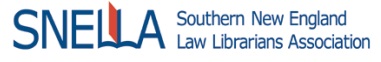 Application Date: _____________________________________________________________________Name: ______________________________________________________________________________Organization: ________________________________________________________________________Position: ____________________________________________________________________________Length of Employment: ________________________________________________________________Address (work or home): _______________________________________________________________

________________________________________________________________________________________________________________________________________________________________________Telephone Number:  ________________________ E-mail Address: ______________________________Are you a member of SNELLA? __ Yes __ No       If yes, when did you join? _______________________Have you previously been awarded a SNELLA Grant?  If yes, when? ____________________________________________________________________________________________________________________________________________________________________________________________________________________________________________________________Please submit a statement (500 words or less) on a separate sheet of paper describing how you will benefit from attendance at the SNELLA sponsored or co-sponsored meeting.Will your employer pay any of your expenses in attending this meeting/event/program? __ Yes __ No       If yes, what portion? __________________________________Please estimate your expenses for this meeting/event/program (registration, travel, lodging, food, and per diem):________________________________________________________________________________________________________________________________________________________________________If I do NOT receive this award:	[    ] I will definitely NOT be able to attend the meeting/event/program.	[    ] I MAY not be able to attend the meeting/event/program.	[    ] I will still attend the meeting/event/program.   	[    ] I will still attend the meeting/event/program, but I will have to cover my expenses.	[    ] Other- Please explain:Please read and acknowledge the following:If I receive a SNELLA award, and if for any reason I cannot attend (or my employer(s) decide(s) to pay all or a portion of my expenses), I shall return the award money (or the unused portion thereof) to the Treasurer of the SNELLA. In addition, I understand that award recipients may be required to write about their meeting/event/program experience.______________________________________                              _________________________Applicant’s Signature						        DatePlease return the completed application by email to the Scholarship Committee:SNELLAscholarship@gmail.comDue date:  Applications must be received by the Chair of the Scholarship Committee at least 30 days before the latest registration date for the institute or program.Note: Award Applications cannot be considered unless current yearly dues have been paid at the time of application.Incomplete and/or late applications will not be considered.